Formular nr 1OFERTANT(denumirea operatorului economi)SCRISOARE DE ÎNAINTARECătre,,Teatrul National Radu Stanca SibiuBd-ul Coposu, nr.2, jud.SibiuCa urmare a anuntului nr din data de , privind achiziția pentru atribuirea contractului de……………………, în vederea implementării și derulării achizitiei avand ca obiect:…………………………………….noi…………………………………………………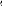 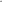 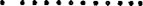 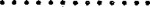 (denumirea ofertantului), va transmitem alăturat următoarele:oferta financiară si tehnicădocumentele care însoțesc oferta. Informații privind ofertantul:numele și prenumele persoanei/persoanelor împuternicite să semneze documentele pentru prezenta achiziție………….. adresa pentru corespondență valabilă pentru comunicare la prezenta achiziție:………………………………..telefon ………………… valabil pentru comunicarea la prezenta achizițiee-mail ……………..Avem speranța că oferta noastră este corespunzatoare și va satisface cerintele dumneavoastră.Data Nume ofertant,(semnătura autorizată)							Formular nr 2     OFERTANTUL__________________   (denumirea/numele)FORMULAR DE OFERTACatre …………………………………………….  Domnilor,    1. Examinand documentatia pentru elaborarea si prezentarea ofertei, subsemnatii, reprezentanti ai ofertantului ______________________________, ne oferim ca, în conformitate cu                                  (denumirea/numele ofertantului)prevederile si cerintele cuprinse în documentatia mai sus mentionată, să livram___________________________________pentru 		(denumirea obiectivului)suma de ______________________ lei, la care se adaugă taxa pe valoarea adaugată în valoare                                                  (suma în litere si în cifre) de ______________________ lei.       (suma în litere si în cifre) 2. Ne angajăm ca, în cazul în care oferta noastră este stabilită câştigătoare, să furnizam servicii de……………………….. conform ofertei tehnice.  3. Ne angajam să mentinem această oferta valabilă pentru o durată de ___________________________zile,respectiv  până la data de_____________________ si ea (durata în litere si în cifre)                                                                   (ziua/luna/anul)va rămâne obligatorie pentru noi si poate fi acceptată oricând  înainte de expirarea perioadei de valabilitate.    4. Până la încheierea si semnarea contractului de achizitie publică această ofertă, împreună cu comunicarea transmisă de dumneavoastră, prin care oferta noastră este stabilită câstigătoare, vor constitui un contract angajant între noi.                 5. Precizăm că nu depunem ofertă alternativă.Data _____/_____/__________________, in calitate de _____________________, legal autorizat să semnez                  (semnatura)oferta pentru si în numele ____________________________________.                                                     (denumirea/numele,ofertant)                                                                                                      Formular 3                            Acord cu privire la prelucrarea datelor cu caracter personalSubsemnat(ul)/a ………………………………………… reprezentant legal al …………………………………………., participant la procedura de atribuire avand ca obiect …………………………………………………………….declar pe propria raspundere: Prin prezentul acord, am fost înștiințat referitor la faptul că în conformitate  cu cerințele Regulamentului (UE) 2016/679 al Parlamentului European și al Consiliului din 27 aprilie 2016 privind protecția persoanelor fizice în ceea ce privește prelucrarea datelor cu caracter personal precum și a dispozițiilor legale în vigoare, Fundatia Buckner are statutul de operator de date cu caracter personal. Am fost informat asupra faptului că datele cu caracter personal, furnizate în mod voluntar de subsemnatul, în desfășurarea procedurilor de achiziție publică  precum și în executarea unui eventual contract, sunt prelucrate de Teatrul National Radu Stanca Sibiu, cu respectarea tuturor prevederilor Regulamentului European nr. 679/2016. Scopul colectării acestor date îl reprezintă acela de a fi utilizate doar și numai în desfășurarea procedurii de achiziție publică precum și în executarea contractului (în cazul în care acesta va fi încheiat cu dumneavoastră).Am luat la cunoștință asupra faptului că în cazul existenței unui refuz de furnizare a anumitor date cu caracter personal, imperativ necesare pentru desfășurarea în mod legal a proceselor de achizitie publica, va fi atrasă după sine respingerea ofertei.În măsura în care consider că este cazul, mă oblig să îmi exercit drepturile de acces, intervenţie şi de opoziţie  privind datele cu caracter personal furnizate, în condiţiile prevăzute de Regulamentul  U.E. nr. 679/2016, printr-o cerere scrisă, semnată şi datată, depusă la sediul instituţiei.Având în vedere cele expuse mai sus, înțeleg să îmi exprim consimțământul   în mod liber și neechivoc, la prelucrarea  datelor cu caracter personal, de către operatorul de date cu caracter personal, în vederea desfășurării procedurii de achiziție publică și executare a contractului.Data completării:_____/_____/_____Subsemnatul_______________, în calitate de ____________, legal autorizat să semnez                (semnatura autorizată)               (calitatea de reprezentare)oferta pentru şi în numele __________________________________________________.                                                                  (denumirea/numele operatorului economic)Formularul nr. 5OFERTANT UNIC/ OFERTANT ASOCIAT/ SUBCONTRACTANTUL/ TERT SUSŢINĂTOR (dupa  caz)............................................................................................... (denumire ofertantului)DECLARAŢIE PRIVIND EVITAREA CONFLICTULUI DE INTERESE POTRIVIT ART. 59 - 60 DIN LEGEA 98/20161. Subsemnatul (nume/prenume) .................., domiciliat (a) in .................... (adresa de domiciliu), identificat (a) cu act de identitate (CI/pasaport), seria ...... , nr. ..........., eliberat de ................... , la data de .................. , CNP .................. , in calitate de reprezentant legal al .................... , (denumirea/numele si sediul/adresa operatorului economic), avand calitatea de Ofertant unic/Ofertant asociat/Subcontractant/Tert Sustinator (dupa caz), la procedura de achiziție .......................................pentru atribuirea contractului, declar pe propria răspundere, sub sancţiunea excluderii din procedură şi a sancţiunilor aplicate faptei de fals în acte publice, că nu ne aflăm in situaţia prevazuta la art. 60 alin. (1), lit. a), lit. d) si lit. e)  din Legea nr. 98/2016 privind achizitiile publice, respectiv:- Persoanele care detin parti sociale, parti de interes, actiuni din capitalul subscris al Ofertantului unic/Ofertantului asociat/Tertului Sustinator/Subcontractantului  (dupa caz) ori persoanele care fac parte din consiliul de administraţie/organul de conducere sau de supervizare a Ofertantului unic/Ofertantului asociat /Tertului Sustinator/Subcontractantului (dupa caz), participa in procesul de verificare/evaluare a ofertelor;- Ofertantul unic/Ofertantul asociat/Tertul sustinator/Subcontractantul propus (dupa caz) are drept membri în cadrul consiliului de administraţie/organului de conducere sau de supervizare şi/sau are acţionari ori asociaţi semnificativi persoane care sunt soţ/soţie, rudă sau afin până la gradul al doilea inclusiv ori care se află în relaţii comerciale cu persoane cu functii de decizie in cadrul autoritatii contractante.- Ofertantul unic/Ofertantul asociat/Tertul sustinator/Subcontractantul propus (dupa caz) a nominalizat printre principalele persoane desemnate pentru executarea contractului persoane care sunt soţ/soţie, rudă sau afin până la gradul al doilea inclusiv ori care se află în relaţii comerciale cu persoane cu functii de decizie in cadrul autoritatii contractante.Lista cu persoanele ce deţin funcţii de decizie în autoritatea contractantă cu privire la organizarea, derularea şi finalizarea procedurii de atribuire, membri comisia de evaluare:Persoanele care fac parte din organele de conducere ale AchizitoruluiDirector General – Constantin ChiriacDirector Economic – Irina AlbuPersoanele care fac parte din Comisia de evaluare a ofertelor:1. Director Tehnic – Daniel Gheorghita2. Inspector de specialitate Buhoi Lucian3. Economist- Simona I MutiuMembru de rezerva:Merceolog –  Nemesi ViorelSubsemnatul declar că informaţiile furnizate sunt complete şi corecte în fiecare detaliu şi înţeleg că autoritatea contractantă are dreptul de a solicita, în scopul verificării şi confirmării declaraţiilor orice documente doveditoare de care dispunem. Inteleg ca in cazul in care aceasta declaratie nu este conforma cu realitatea sunt pasibil de incalcarea prevederilor legislatiei penale privind falsul in declaratii.     	Totodata, declar ca am luat la cunostinta de prevederile art. 326 «Falsul in Declaratii» din Codul Penal referitor la «Declararea necorespunzătoare a adevărului, făcută unei persoane dintre cele prevăzute în art. 175 sau unei unităţi în care aceasta îşi desfăşoară activitatea în vederea producerii unei consecinţe juridice, pentru sine sau pentru altul, atunci când, potrivit legii ori împrejurărilor, declaraţia făcută serveşte la producerea acelei consecinţe, se pedepseşte cu închisoare de la 3 luni la 2 ani sau cu amendă. »Data	___________                                                                               Ofertant	................        (reprezentant legal)                                                                               Nume si prenume                                                                               .										                  ...............................................................                                                                               (semnătura si stampila)